В рамках запланированных мероприятий к 75-летию Победы в поселении стартовала акция вручения юбилейных медалей. Глава сельского поселения Н.И. Михайлова со словами благодарности и пожеланиями крепкого здоровья, вручила памятные медали их заслуженным владельцам. 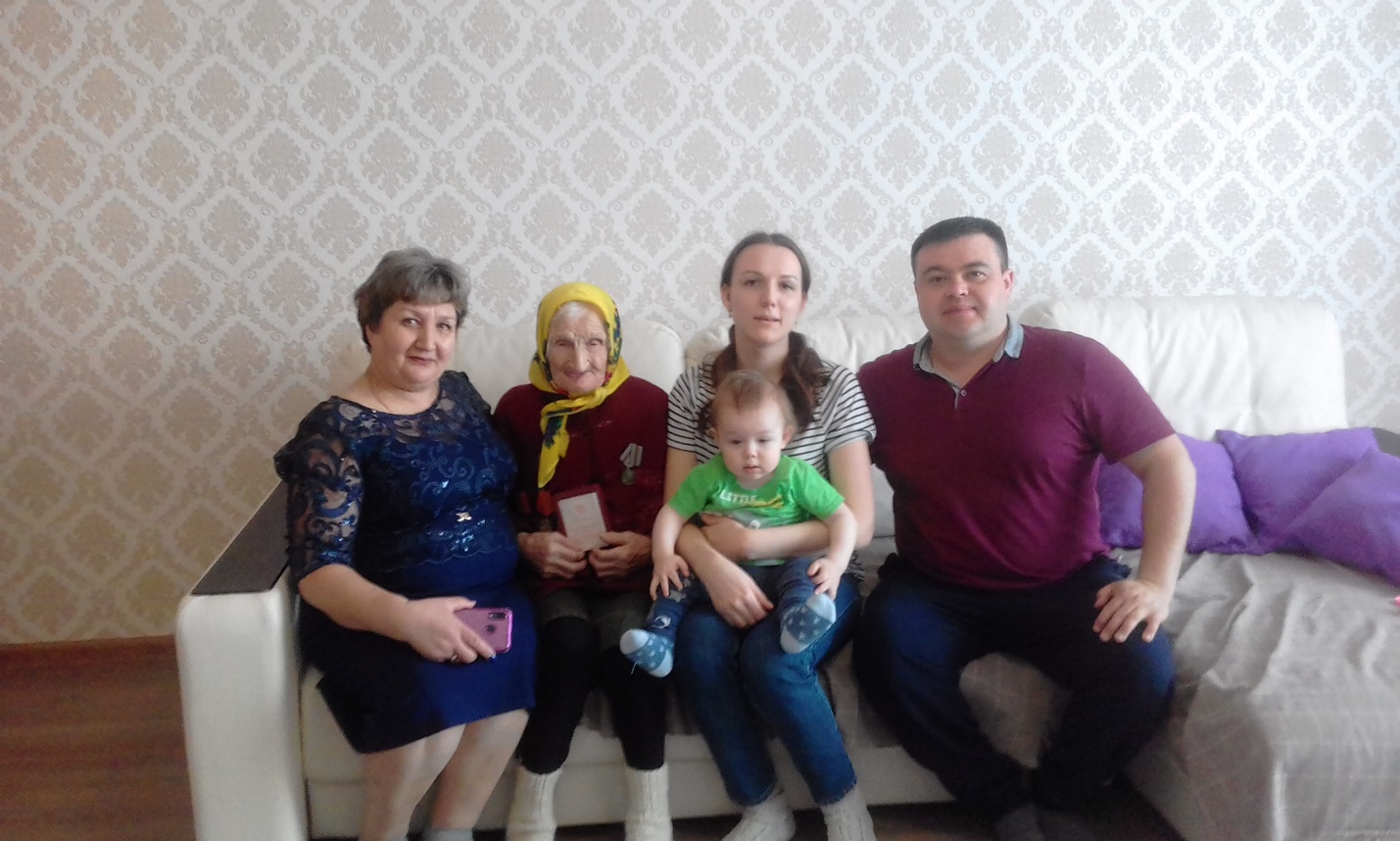 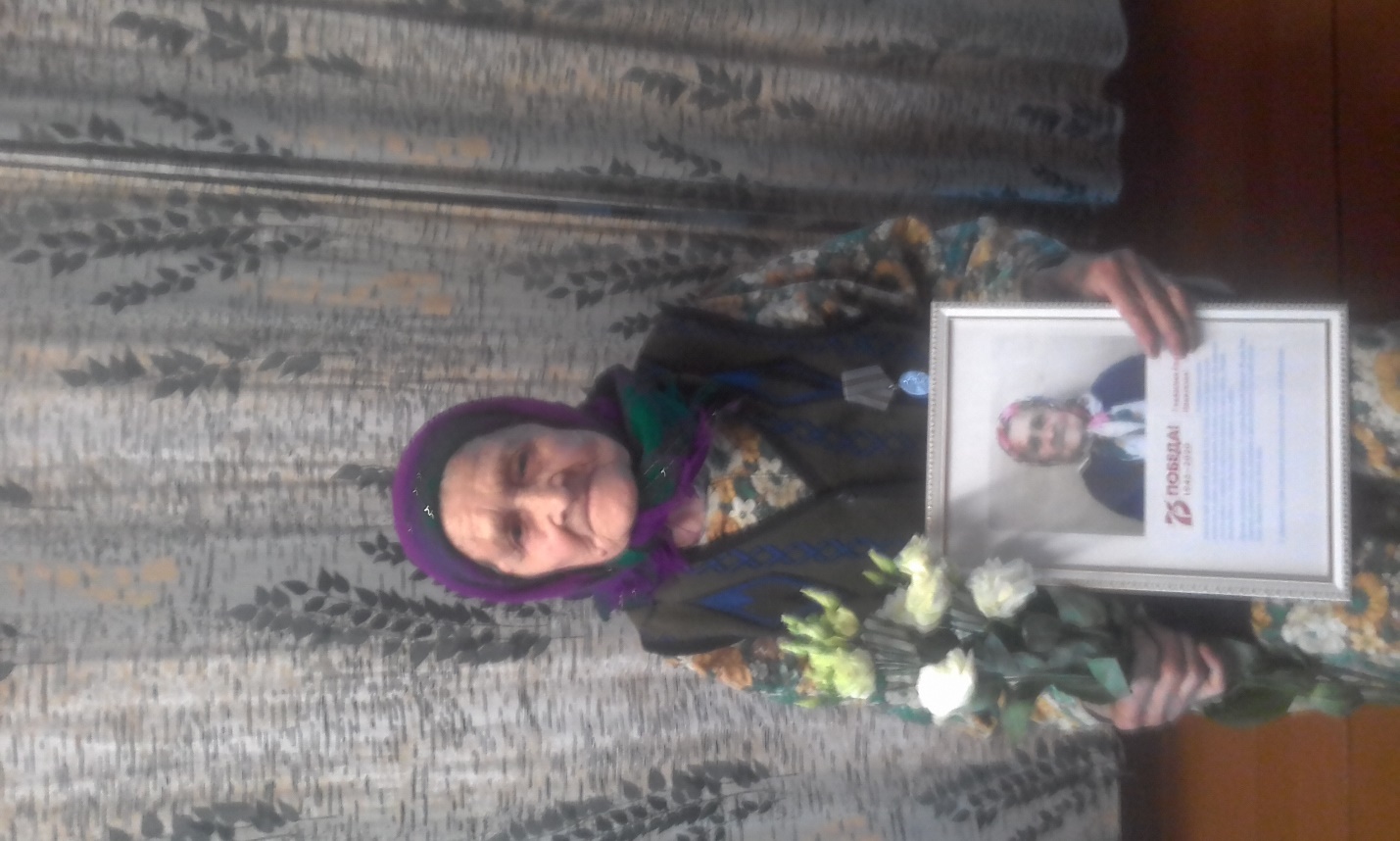 